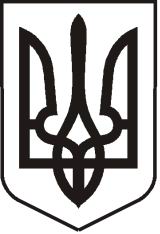 УКРАЇНАЛУГАНСЬКА ОБЛАСТЬПОПАСНЯНСЬКА МІСЬКА РАДАВИКОНАВЧИЙ КОМІТЕТРIШЕННЯ17 серпня 2018 р.                            м. Попасна	            	        № 55Про  підсумки міського конкурсу«Гордість Попасної - 2018» Розглянувши  протокол експертної комісії загальноміського конкурсу «Гордість Попасної - 2018» від 07 серпня 2018 року, керуючись рішенням виконавчого комітету від     21.03.2018 № 21 «Про організацію та проведення щорічного загальноміського конкурсу «Гордість Попасної - 2018» та ст.40 Закону України «Про місцеве самоврядування в Україні», виконавчий комітет міської радиВИРІШИВ: Затвердити   протокол    експертної    комісії   загальноміського    конкурсу    «Гордість  Попасної  - 2018» (додаток).Визнати переможцями міського конкурсу «Гордість Попасної - 2018» за номінаціями, затвердженими Положенням про конкурс, осіб згідно з додатком.Контроль за виконанням даного рішення покласти на організаційний відділ виконавчого комітету  Попаснянської міської ради.                Міський голова                                                                            Ю.І. Онищенко                                                                                                                  Додаток                                                                                    до рішення виконкому                                                                                                 міської ради                                                                                                 від 17.08.2018 № 55ПРОТОКОЛ засідання експертної комісії міського конкурсу «Гордість Попасної - 2018» 07.08.2018                                                                                                               м. Попасна                    Присутні׃Гапотченко І.В. – заступник міського голови, заступник голови комісії;Висоцька Н.О.– начальник організаційного відділу, секретар комісії;Члени комісії׃Хащенко Д.В. – заступник міського головиВодолазька Т.Ф. – державний нотаріус;Нестеренко Я.Ю. – головний редактор газети «Попаснянський вісник».Бондаренко С.І. – депутат міської ради Хащенко І.Л. – голова ГО «Асоціація місцевого розвитку громади м. Попасна»Відсутні:Онищенко Ю.І.- міський голова, голова комісії, Кулік Л.А. – керуючий справами виконкому міської ради – у відпустці;Порядок денний: розгляд клопотань, які надійшли до експертної комісії та обрання переможців у номінаціях міського конкурсу «Гордість Попасної -2018» За підсумками голосування обрані переможцями по номінаціям:«Відкриття року»Леоненко Крістіна, «за» -7, «проти» -0.«Підприємство року» ТДВ «Попаснянський вагоноремонтний завод», «за» -7, «проти» -0. «Господарник року»Попкова Ольга Сергіївна, «за» -7, «проти» -0. «Громадський діяч року»Богданов Станіслав Сергійович, «за» -7, «проти» -0.«Кращий працівник залізничної галузі»-     Семененко Валентина Василівна, «за» -7, «проти» -0. -     Скрипнік Сергій Олександрович, «за» -7, «проти» -0.-     Гончаров Віктор Іванович, «за» -7, «проти» -0. «Кращий вчитель року»Логінова Тетяна Дмитрівна, «за» -7, «проти» -0.«Захисник року»Лобаньов Станіслав Олексійович, «за» -7, «проти» -0. «Керівник року»Устенко Марина Георгіївна, «за» -7, «проти» -0. «Кращий лікар року»Кацарський Сергій Михайлович, «за» -7, «проти» -0. «Меценат року»Костров Юрій Вікторович, «за» -7, «проти» -0.«Митець року»-     Заворотній Олександр Олександрович, «за» -7, «проти» -0. «Кращий підприємець року»Блінов Сергій Михайлович, «за» -7, «проти» -0. «Кращий працівник сфери послуг року»-     Гавриляка Ольга Сергіївна, «за» -7, «проти» -0. «Професіонал року»Шулік Віктор Григорович, «за» -7, «проти» -0. «Родина року»Хандрамай Світлана Павлівна та Токарев Олександр Олександрович, «за» -7, «проти» -0. «Кращий спортсмен року»Олійник Наталія Петрівна, «за» -7, «проти» -0.«Кращий наставник року»-     Стабровський Сергій Михайлович, «за» -7, «проти» -0.-     Кадацька Ганна Вікторівна, «за» -7, «проти» -0.-     Івженко Андрій Вікторович, «за» -7, «проти» -0.                 Заступник голови комісії	І.В. ГапотченкоСекретар комісії                                                                     Н.О.Висоцька                  Члени комісії                                                                          Д.В. Хащенко                                                                                                                   Т.Ф. Водолазька                                                                                                                    І.Л. Хащенко                                                                                                                     Я.Ю. Нестеренко	С.І. Бондаренко                                                                                                                   Додаток                                                                                    до рішення виконкому                                                                                                 міської ради                                                                                                 від 17.08.2018 № 55Переможці загальноміського конкурсу «Гордість Попасної -2018»«Відкриття року»Леоненко Крістіна – вихованка ПМСЗ «Відродження», чемпіонка світу з класичного жиму лежачі серед дівчат 2018 року.«Підприємство року» ТДВ «Попаснянський вагоноремонтний завод». «Господарник року»Попкова Ольга Сергіївна – директор Попаснянської районної централізованої бібліотечної системи. «Громадський діяч року»Богданов Станіслав Сергійович – голова ГО «КОМРОЗ».«Кращий працівник залізничної галузі»-   Семененко Валентина Василівна – електрозварник 4-го розряду цеху виробництва вагонів ТДВ «ПВРЗ».-     Скрипнік Сергій Олександрович – складач поїздів станції Попасна.-   Гончаров Віктор Іванович – шляховий майстер (3 групи) структурного підрозділу «Попаснянська дистанція колії» регіональної філії «Донецька залізниця» ПАТ «Укрзалізниця».«Кращий вчитель року»Логінова Тетяна Дмитрівна – вчитель початкових класів Попаснянської багатопрофільної гімназії № 25.«Захисник року»Лобаньов Станіслав Олексійович – старший дільничний, офіцер поліції сектору превенції Попаснянського ВП ГУНП в Луганській області. «Керівник року»Устенко Марина Георгіївна – директор Попаснянської загальноосвітньої школи І-ІІІ ступенів № 21. «Кращий лікар року»Кацарський Сергій Михайлович – завідувач хірургічного відділення КУ «Попаснянська центральна районна лікарня». «Меценат року»Костров Юрій Вікторович – фізична особа-підприємець.«Митець року»-     Заворотній Олександр Олександрович – майстер по дереву. «Кращий підприємець року»Блінов Сергій Михайлович - фізична особа-підприємець. «Кращий працівник сфери послуг року»-     Гавриляка Ольга Сергіївна - фізична особа-підприємець. «Професіонал року»Шулік Віктор Григорович – директор ОНЗ «Попаснянська ЗОШ № 1». «Родина року»Хандрамай Світлана Павлівна та Токарев Олександр Олександрович – прийомні батьки. «Кращий спортсмен року»Олійник Наталія Петрівна – майстер спорту України міжнародного класу з пауерліфтингу, срібна призерка кубку світу серед параолімпійців 2018 року, срібна призерка чемпіонату Європи серед параолімпійців 2018 року.«Кращий наставник року»-     Стабровський Сергій Михайлович – токар 5-го розряду цеху ходових частин ТДВ «ПВРЗ».-  Кадацька Ганна Вікторівна – майстер спорту України міжнародного класу з пауерліфтингу, багаторазова чемпіонка та рекордсменка України, чемпіонка Європи та світу.Івженко Андрій Вікторович - майстер спорту України міжнародного класу з пауерліфтингу, заслужений тренер України.         Керуючий справами                                                                                  Л.А. Кулік